                Развитие речи. Старшая группа.27.04              Добрый день уважаемые родители и дети!                 Сегодня у нас занятие по развитию речи.Тема: «Весна. Перелетные птицы».Программные задачи:1. Активизировать словарь по теме, закреплять названия перелетных птиц, их птенцов, весенние приметы, употреблять обобщающие слова (перелетные, зимующие).2. Формировать грамматический строй речи: употреблять существительные в родительном падеже, употреблять в речи предлоги НА, С.3. Составлять описательный рассказ о весне.4. Развивать элементы логического мышления.5. Упражнять в развитии диалогической речи, интонационной выразительности, коммуникативных навыков.6. Воспитывать бережное отношение к природе.Ход НОД.Взрослый. Отгадай загадку. Тает снежок,ожил лужок,день прибывает,когда это бывает?Взрослый. Правильно, весной.- Сейчас у нас какое время года?- Как называются весенние месяцы?- Сейчас какой по счету месяц?- Давайте вспомним весенние приметы и расскажем о весне. В этом  нам  карта с картинками. 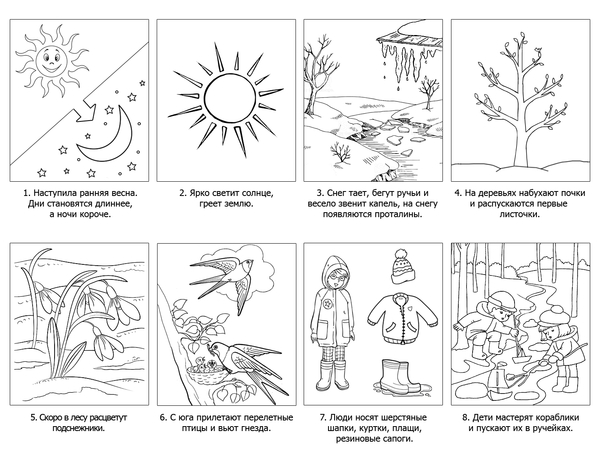 Ребёнок: – Весной пригревает солнышко. Появляются проталины. Тает снег, и бегут ручьи. Начинается капель. На речке начинается ледоход. Просыпаются насекомые. Появляются цветы – первоцветы. Появляется зеленая травка. На деревьях набухают почки. Прилетают птицы и начинают строить гнезда.Взрослый: – Весной хочется говорить красивые слова, будем передавать друг другу цветок и придумывать красивые слова о весне. Весна, какая?Ребёнок: – Солнечная,  тёплая, весёлая, радостная, поющая. Зелёная, звонкая, цветущая, яркая, долгожданная и т. д.Взрослый: - А как называются птицы, которые прилетают к нам весной? (перелетные).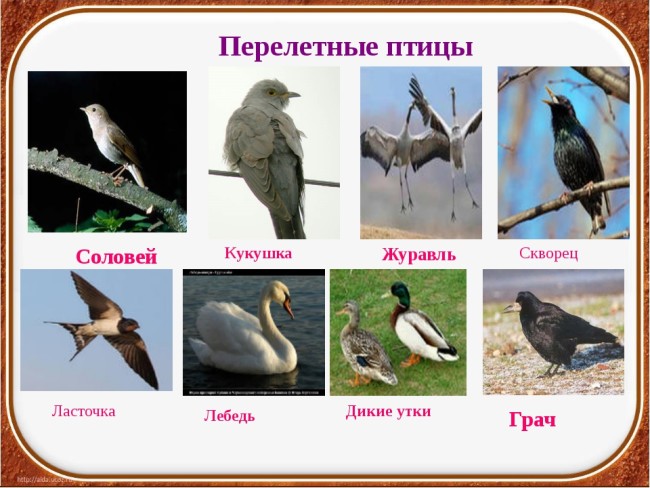 Смотрим  картинки с изображением птиц, закрепляя названия: - Что общее есть у всех птиц?Ребёнок: У всех птиц есть клюв, 2 крыла. 2 лапки, тело покрыто перьями и пухом, они появляются из яйца.Взрослый: Подумай и скажи, какая птица лишняя и почему?2. Дидактическая игра «Четвертый лишний? (по картинкам)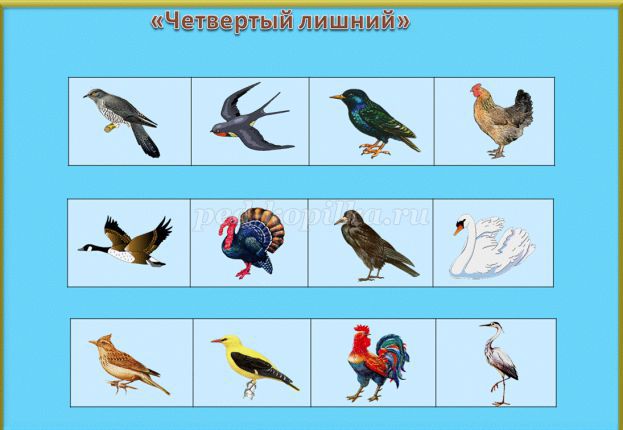 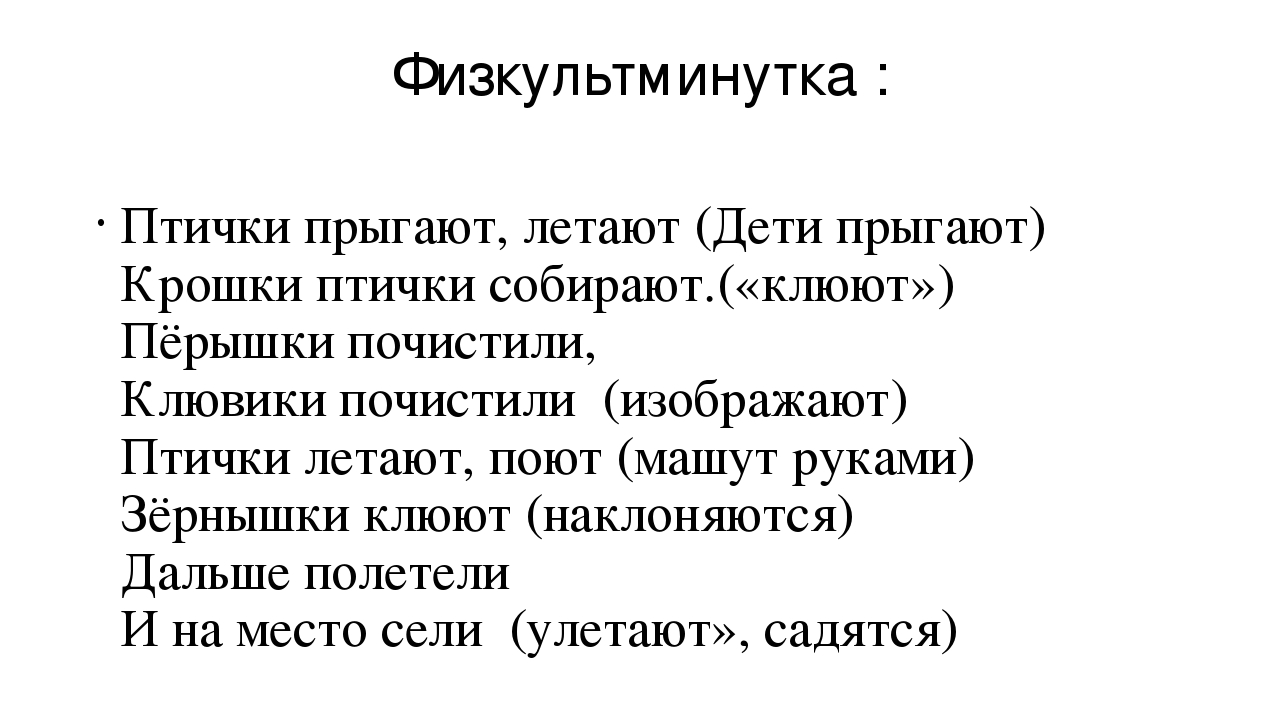 3.Взрослый: – Почему  птиц называют перелётными?Ребёнок: – Потому что осенью улетают в тёплые края, а весной возвращаются.Воспитатель:– Почему птицы улетают осенью?Дети: – Потому что становится холодно и нечем питаться.Взрослый: – Что для перелётных птиц страшнее: холод или голод?Ребёнок: – Голод, потому что они питаются только насекомыми, а от холода можно спрятаться.Взрослый:– Весной у птиц много важных дел. Что делают птицы весной?Ребёнок – Строят гнёзда, выводят птенцов, кормят птенцов.4. Дидактическая игра «Назови птенцов».У утки – утятаУ гуся – гусятаУ аиста – аистятаУ грача – грачатаУ скворца – скворчатаУ соловья – соловьятаУ журавля – журавлятаУ кукушки – кукушата5. Взрослый:  Сейчас   расскажи  по картинке, что делают птицы. (Ребёнок по картинке составляет предложение с предлогами).Взрослый: - Куда села птица? Ребёнок. Птица села на дерево (на забор, на куст)- Откуда слетела птица? (Птица слетела с дерева, с забора, с куста)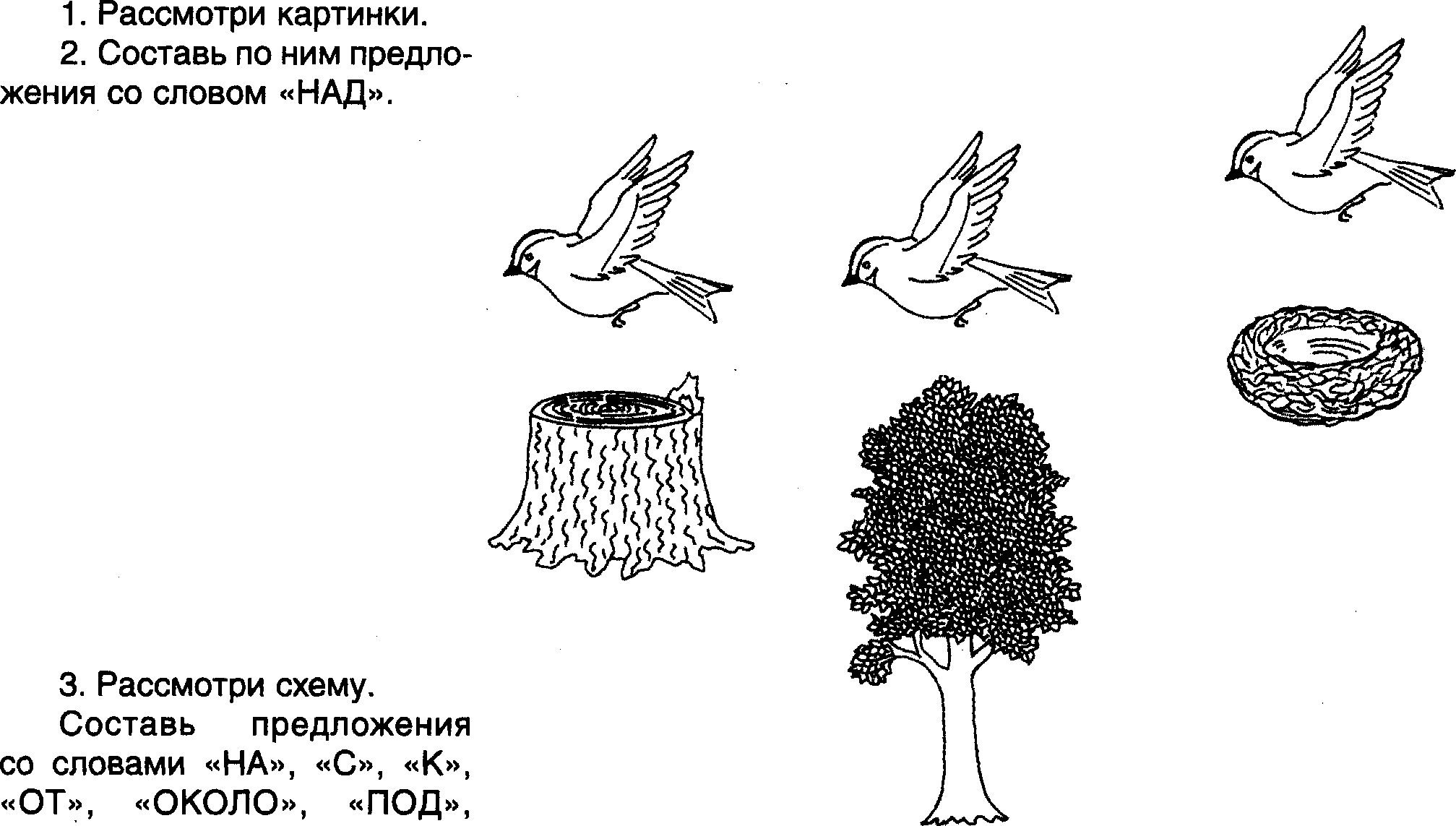 6.Взрослый: – Давай вспомним, как нужно обращаться с птицами и расскажем о том, чего нельзя делать и почему.(Ребёнок составляют предложения по картинкам )Ребёнок: - Нельзя стрелять в птиц из рогатки, потому что можно их поранить.- Нельзя разрушать гнёзда, потому что птицы выводят в них птенцов.- Нельзя уничтожать насекомых, потому что птицы питаются насекомыми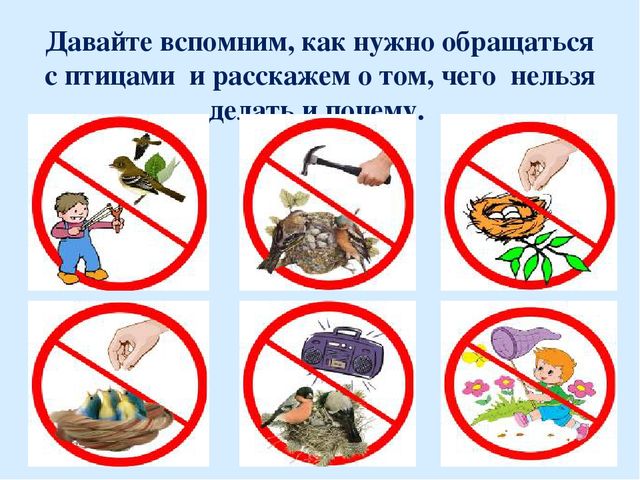 Взрослый: - О ком  мы сегодня говорили? Какие птицы к нам прилетают весной из теплых стран?Ты молодец! Ты хорошо справился(-сь-) со всеми заданиями! Тебе понравилось наше занятие?